MÁSTER UNIVERSITARIO EN ESTUDIOS AVANZADOSEN DIRECCIÓN DE EMPRESAS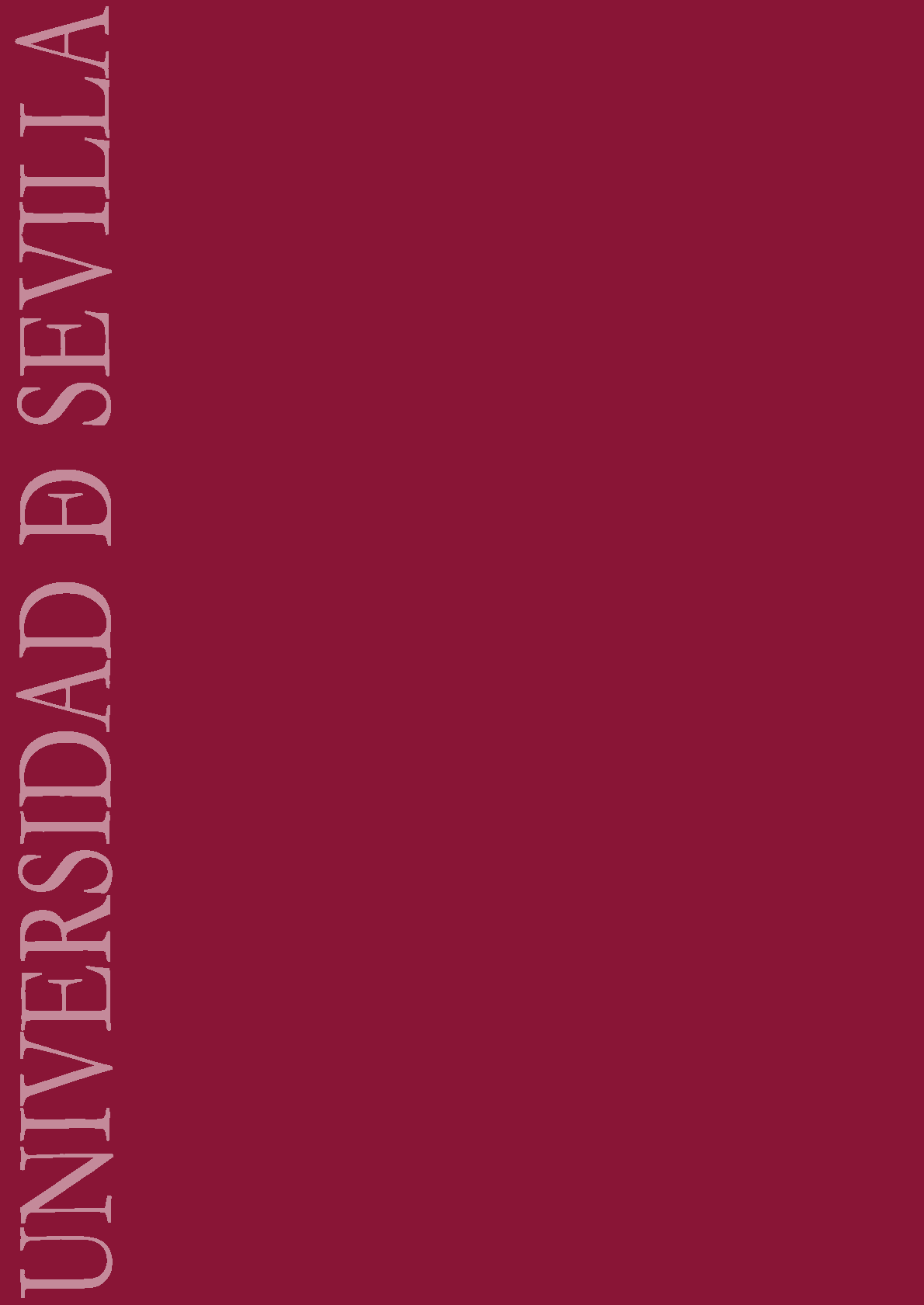 TÍTULO TRABAJO en español[ TÍTULO TRABAJO en inglés ]TRABAJO FIN DE MÁSTER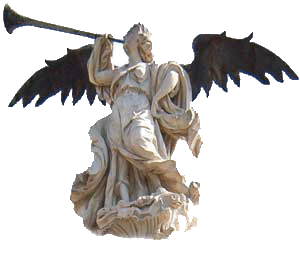 Nombre y Apellidos, mes de añoTítulo del Trabajo Fin de Máster en español[ Título del Trabajo Fin de Máster en inglés ]Trabajo Fin de Máster presentado para optar al Título de Máster Universitario en Estudios Avanzados en Dirección de Empresas por Nombre y apellidos del alumno/a, siendo el tutor/los tutores del mismo el/la/los Doctor/a/es Nombre y apellidos del tutor/es. Vº. Bº. del Tutor/a:						Alumno/a:D/Dª.								D/Dª. Sevilla, mes de año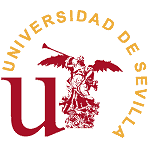 MÁSTER UNIVERSITARIO EN ESTUDIOS AVANZADOS EN DIRECCIÓN DE EMPRESASFACULTAD DE CIENCIAS ECONÓMICAS Y EMPRESARIALESTRABAJO FIN DE MÁSTERCURSO ACADÉMICO [20XX-20XX]TÍTULO:TÍTULO DEL TRABAJO DE FIN DE MÁSTER en español[ TÍTULO DEL TRABAJO DE FIN DE MÁSTER en inglés ]AUTOR/A:NOMBRE Y APELLIDOS DEL AUTOR/ATUTOR/A: DR/DRA. D./Dª NOMBRE Y APELLIDOS DEL TUTOR/ALÍNEA DE TRABAJO:INDICAR LA LÍNEA DE TRABAJO (e.j. Dirección de Operaciones, Sistemas de Información, Finanzas, Emprendimiento,…)RESUMEN:Máximo 12 líneas. El resumen debería recoger al menos, de forma concisa, los objetivos, la metodología y el principal resultado/conclusión.PALABRAS CLAVE:Indicar un máximo de 5, separadas por punto y coma. Las palabras clave se usan para búsquedas en bases de datos bibliográficas. Sea preciso para que el resultado de la búsqueda sea adecuado. Si su TFM trata sobre Comercio Electrónico en el sector farmacéutico, use “comercio electrónico en farmacias”, no “comercio electrónico” o “farmacias”.Las instrucciones de esta plantilla se basan en el uso de Microsoft Word. Si emplea otro procesador de texto, use las características del mismo.ÍNDICEEl índice debe empezar en página impar. En el texto se deben seguir los estilos Título (Título 1, Título 2, …) para que el índice se genere automáticamente.Para insertar un índice: Menú REFERENCIAS/ TABLA DE CONTENIDOS / TABLA DE CONTENIDO PERSONALIZADA  se abrirá la ventana “Tabla de contenido”, en ella se debe pulsar el botón “aceptar”.CAPÍTULO 1.	TÍTULO DEL CAPÍTULO 1 (Estilo: Título 1)	91.1.	TÍTULO DEL APARTADO 1 (Arial 11 puntos; negrita; mayúscula: Estilo: Título 2)	91.1.1.	Título del subapartado 1.1 (Arial 11 puntos; negrita; minúscula Estilo: Título 3)	101.1.2.	Título del subapartado 1.2	10CAPÍTULO 2.	TÍTULO DEL CAPÍTULO 2 (Estilo Título 1)	132.1.	TÍTULO DEL APARTADO 1 (Arial 11 puntos; negrita; mayúscula. Estilo: Título 2)	132.1.1.	Título del subapartado 1.1 (Arial 11 puntos; negrita; minúscula Estilo: Título 3)	13El índice de figuras y/o tablas debe empezar en página impar. Se genera de forma automática si el pie de figura / tabla se ha creado mediante REFERENCIAS/Insertar Título.Para insertar un índice de tablas/figuras: se escoge Menú REFERENCIAS/Insertar tabla de ilustraciones, se abre la ventana “Tabla de ilustraciones”, en la opción “etiqueta de título” se debe elegir sobre qué se desea obtener el índice.Relación de FigurasFigura 1.1. Título de la figura	10Figura 1.2. Ventana de Propiedades de la tabla	11Relación de TablasTabla 1.1. Título de la tabla	11TÍTULO DEL CAPÍTULO 1 (Estilo: Título 1)Todos los capítulos comienzan en página impar. Para ello, al finalizar el capítulo, ha de insertarse un “Salto de página impar”, como el que aparece al final de los capítulos de la presente plantilla.APARTADO 1 (Arial 11 puntos; negrita; mayúscula: Estilo: Título 2)Los párrafos (Estilo: Normal) no tienen sangría y sí seis puntos de espacio posterior con el párrafo siguiente. Use el estilo Normal para el contenido del trabajo. El cuerpo del texto es Arial 11 puntos. No deje un espacio entre párrafos, ni antes/después de apartados/subapartados.Es muy importante respetar las instrucciones de citación de referencias en el TFM. Idealmente se deben seguir las normas de citación APA 6th Edition, aunque puede seguirse otro comúnmente aceptado (Harvard, por ejemplo). Lo fundamental es que se mantenga la misma norma de citación lo largo de todo el trabajo. Si utiliza alguno de los gestores de bibliografía habituales, como Mendeley, este formato se obtiene directamente. El detalle de cómo citar siguiendo este formato se puede encontrar en: http://biblioteca.uah.es/investigacion/documentos/Ejemplos-apa-buah.pdf.A modo de ejemplo, dentro del texto las citaciones se realizarían del siguiente modo, si no existe autor se sustituye por el nombre de la fuente (periódico, empresa, organismo,…):Un autor: (Marina, 2011) o Marina (2011)Dos autores: (García, & Magaz, 2009) o García & Magaz (2009)Hasta 5 autores: (Smith, Johnson, Williams, Jones & Davis, 2000) o Smith, Johnson, Williams, Jones & Davis (2000)Seis o más autores: (Corbillon et al., 2008)Si hay varias citas dentro del paréntesis, deben aparecer en orden cronológico.Es importante cuidar la calidad de las fuentes: los artículos científicos se valoran más que los libros y éstos más que las citas de prensa o de fuentes de Internet.Todos los trabajos que se citen a lo largo del texto deberán recogerse al final, en el apartado de bibliografía, siguiendo, idealmente, el formato ya comentado APA 6th Edition. Para conocer este formato lea atentamente el archivo pdf que se descargará en el enlace anterior. La lista de referencias tiene que estar ordenada alfabéticamente. Vea el apartado Bibliografía.Sea sistemático desde el primer momento, anote los números de las páginas consultadas e inclúyalos en sus citas. Ello dará mucha credibilidad a su TFM y a usted le resultará más fácil revisar sus fuentes.Más información en: http://bib.us.es/estudia_e_investiga/guias/tfg (aunque se orienta a los TFG es igualmente válida para los TFM)Es muy recomendable hacer uso de sistemas de gestión bibliográfica. Consulte http://guiasbus.us.es/mendeley.Título del subapartado 1.1 (Arial 11 puntos; negrita; minúscula Estilo: Título 3)Las figuras deben insertarse como muestra el siguiente ejemplo: centradas y con separación del texto. Puede usar el estilo Figura.El título de la figura debe aparecer abajo, centrado y con tamaño 10 de fuente. Deben numerarse con dos dígitos separados por puntos. El primero hará referencia al capítulo y el segundo al orden de la figura dentro del mismo. Como ésta es la primera del capítulo 1, es la Figura 1.1. Para automatizar la numeración y generar el índice de figuras de manera también automática, parta insertar el título de figura debe usar el menú REFERENCIAS/Insertar Título. Ajuste, en caso necesario, el rótulo y/o el estilo de numeración.Figura .. Título de la figuraFuente: Indicar la fuente o elaboración propia en su caso. También se debe indicar elaboración propia / a partir de Fulanito y Menganito (2012, pp. 3-5)Tras el pie de la figura, debe citar la fuente de la misma. Use el estilo Fuente.Tenga en cuenta las siguientes consideraciones:No deje excesivo espacio entre el texto y la figura.Preste atención al tamaño de la letra dentro de las figuras y gráficos. Piense en que los miembros del tribunal pueden superar la edad de la presbicia.En la versión final del TFM, compruebe que ningún pie de figura queda en página distinta de la de la figura.Puede manipular el tamaño de la figura con objeto de que el formato de la página que la incluya sea lo más adecuado posible (que no queden huecos vacíos demasiado grandes, por ejemplo).Si la figura es capturada de la pantalla de un equipo informático, preste atención a que se adecue al contenido que se pretende exponer. Puede usar un programa de recorte de pantalla. Por ejemplo, Hard Copy (http://www.gen.hardcopy.de/) Mantenga la figura en color aunque el TFM sea impreso en blanco y negro, pero asegúrese de que los colores se diferencian al imprimirse en blanco y negro.Al referenciar en el texto las figuras y tablas, use las referencias cruzadas (Menú REFERENCIAS/Referencia cruzada).Título del subapartado 1.2Las tablas irán centradas y numeradas siguiendo el mismo criterio explicado para las figuras. Como esta es la primera tabla del capítulo 1, es la Tabla 1.1.Tabla .. Título de la tablaFuente: Indicar la fuente o elaboración propia en su caso. También se debe indicar elaboración propia a partir de Fulanito y Menganito (2012, pp. 3-5)Tenga en cuenta lo siguiente:Si la tabla se presenta en más de una página, repita los encabezados automáticamente.Dependiendo de la tabla, puede hacer que las filas se puedan dividir entre páginas o no.Cuide el formato.Puede cambiar los tamaños de fuentes de forma conveniente dentro de la tabla para ajustarla, pero siempre debe ser claramente legible.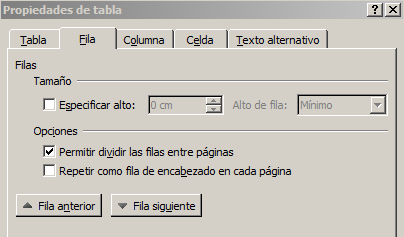 Figura .. Ventana de Propiedades de la tablaTÍTULO DEL CAPÍTULO 2 (Estilo Título 1)TÍTULO DEL APARTADO 1 (Arial 11 puntos; negrita; mayúscula. Estilo: Título 2)Mismo formato indicado para el capítulo 1.Ha de tenerse en cuenta que los capítulos siempre han de comenzar en página impar.Título del subapartado 1.1 (Arial 11 puntos; negrita; minúscula Estilo: Título 3)Mismo formato indicado para el capítulo 1.BibliografíaComienza en página imparLa lista de referencias debe ir en ORDEN ALFABÉTICO.Para las referencias se debe seguir idealmente el formato APA 6th Edition. Como ya se ha indicado, si utiliza alguno de los gestores de bibliografía habituales, como Mendeley, este formato se obtiene automáticamente. El detalle de cómo citar siguiendo este formato se puede encontrar en: http://biblioteca.uah.es/investigacion/documentos/Ejemplos-apa-buah.pdf. AnexosComienza en página imparDepartamento de Economía Financiera y Dirección de OperacionesMUY IMPORTANTEEn el TFM se debe respetar escrupulosamente la autoría. Deben citarse adecuadamente las fuentes consultadas para la elaboración del trabajo y, en su caso, entrecomillarse las citas textuales. Cualquier incumplimiento de esta norma puede conllevar graves consecuencias. Por favor, vea atentamente estas presentaciones:http://ci2.es/objetos-de-aprendizaje/tutorial-de-plagiohttp://fama2.us.es/bgu/ad/TFM/evitar%20el%20plagio/index.htmGuía para citar sin cometer plagio de la Universidad de Murcia: https://www.um.es/documents/378246/2093234/GU%C3%8DA+PARA+CITAR+SIN+COMETER+PLAGIO.pdf/e10e72ec-faae-4a41-9520-b186dc6096a5Encabezado 1Encabezado 2Encabezado 3Dentro de la tabla tamaño 10. En negrita si son títulosSin negrita en el cuerpo. Dejar seis puntos de espacio arriba y abajo